КАК отправить GPS-координаты с телефона в экстренных ситуациях?

Зачастую, потерявшийся человек, дозвонившись в службу спасения, в панике не сможет вменяемо объяснить своё местонахождение. Гораздо проще и эффективнее отправить геоданные со своим местоположением. Существует несколько способов отправки своих GPS-координат. Во всех случаях необходимо включить на телефоне функцию «GPS» или «Службы геолокации» в зависимости от мобильного устройства.

"Моя GPS позиция".
Такое приложение показывает ваши координаты и высоту, есть карта. И оно самое простое для отправки смс. Заходим в приложение, справа наверху кнопка Поделиться, выбираем Сообщения. Дальше выбираем нужный контакт и отправляем. В сообщении будут широта, долгота, точность координат, ссылка на карту Google. При наличии интернета, координаты можно отправить через любой мессенджер, а так же сохранить на Google диск - эта функция полезна для гарантии своей безопасности заграницей.

"Карты Google".
Приложение хорошо тем, что оно точно есть на телефоне. Открываем карты, точку с нашим положением зажимаем, появляется строка внизу, выбираем "Поделиться", дальше "Сообщения". В сообщении будут широта, долгота, ссылка на карту Google. При наличии интернета - так же на любой мессенджер.

"Яндекс Навигатор".
Алгоритм как в Google. Заходим в приложение, зажимаем точку с положением, выбираем "Поделиться", дальше "Сообщения". В сообщении будут широта, долгота, ссылка на Яндекс карту.

 "Maps me"
Незаменимое приложение для путешествий, поскольку карты работают без интернета, если они предварительно закачаны. Алгоритм такой же - заходим, удерживаем точку, выбираем "Поделиться", дальше "Сообщения". В сообщении будет только ссылка на карту, но в крайнем случае и это уже неплохо.

Отработайте каждый вариант дома, всё это должно занимать минимальное время на случай если ваш телефон вот вот сядет.

Перед походом позаботьтесь о положительном балансе на вашем телефоне, а также посмотрите на сайте оператора связи покрытие в том районе, куда вы идёте в поход - вы должны знать, будет у вас там связь или нет, а также о портативных источниках заряда батарей.

Будьте предусмотрительны, берегите себя.

#МЧС #МЧС66 #СвердловскаяОбласть #БезопасныйТуризм #Поиски #Навигатор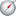 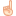 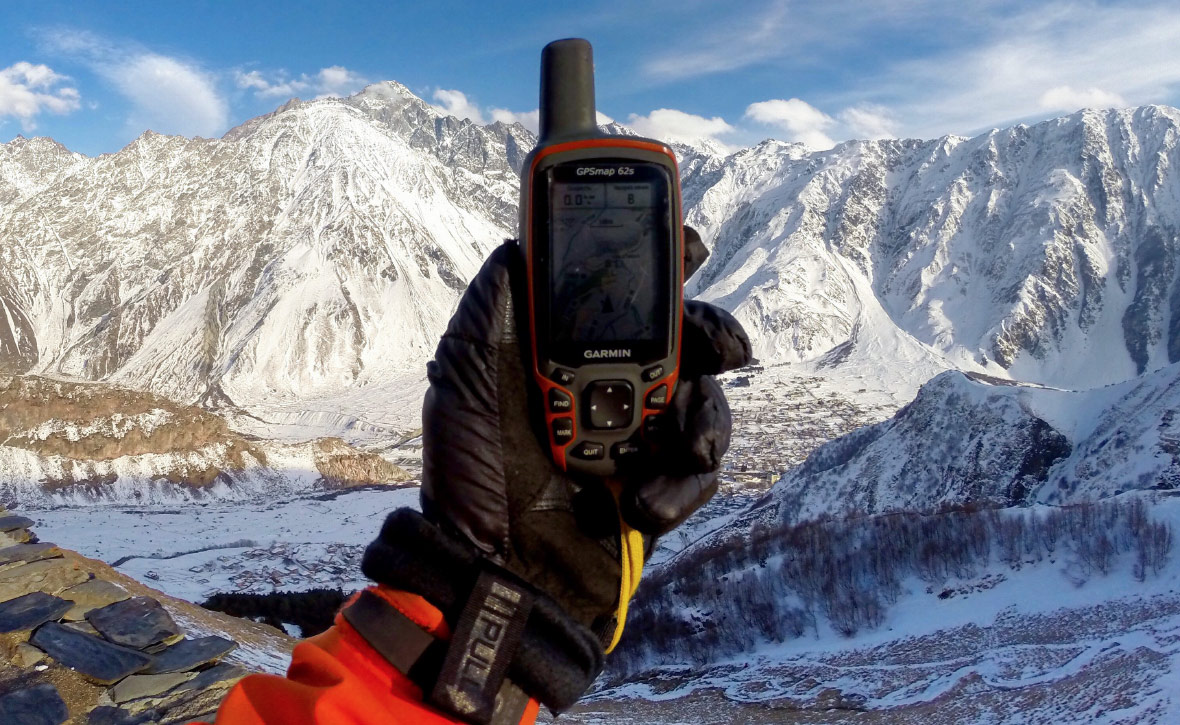 